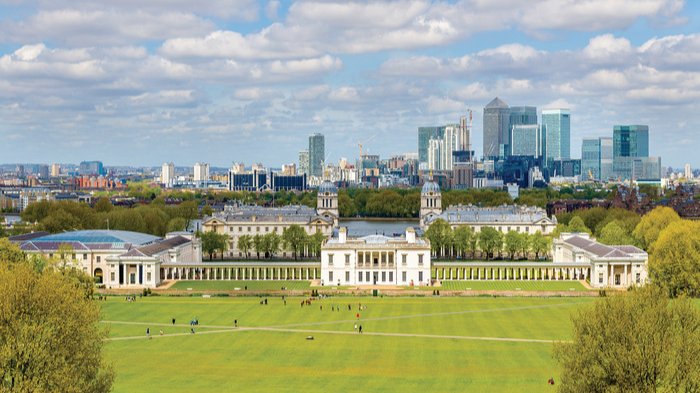 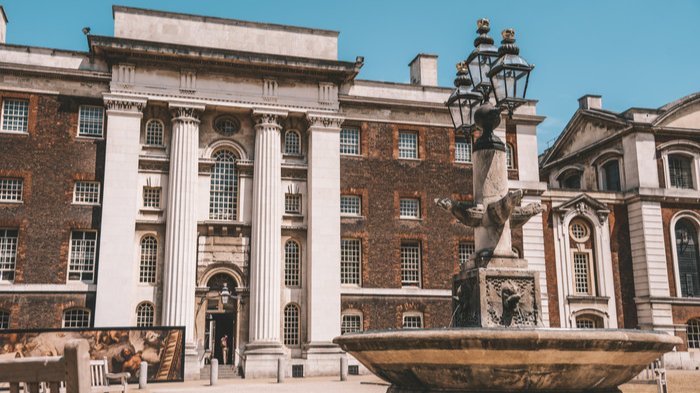 Bayswater London University of Greenwich — summer school in the UKLondon SE10 9LS, UK, from 12 to 17 ageDescriptionWhy choose this programInfrastructureSport infrastructureHobbies and clubsWhat else included in the program priceRecommended arrival cityЛондонSample timetablePrice: €2,133.57Dates: 2020-07-21 - 2020-08-04Group leader: Pakuleva Margarita Borisovna, +7 (906) 748 93 52, Pakuleva-m@yandex.ruCourse intensity15AccommodationResidenceRoom typeSingleBathroom facilitiesEn-suiteMealsBreakfast, Lunch and DinnerExcursions per week4Weekday excursions3Full day excursions1MorningAfternoonEveningDay 1Arrival dayArrival dayArrival dayDay 2LessonsHalf day excursion to London including Thames CruiseDiscoDay 3LessonsArt/cultural activitiesKaraokeDay 4LessonsHalf day excursion to London with Planetarium + Cutty SarkRobots WarDay 5Brighton inc Royal PavilionBrighton inc Royal PavilionBrighton inc Royal PavilionDay 6South Kensington Museums & Hyde ParkSouth Kensington Museums & Hyde ParkSouth Kensington Museums & Hyde ParkDay 7LessonsHalf day excursion to London including Emirates Cable CarLip Synk Battle